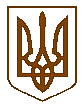 БУЧАНСЬКИЙ МІСЬКИЙ ГОЛОВАР О З П О Р Я Д Ж Е Н Н Я« 13 » лютого 2017 р. № 27Про скликання чергового засідання25-ї сесії Бучанської міської радиVII скликання	На підставі ст.46 Закону України «Про місцеве самоврядування в Україні»,РОЗПОРЯДЖАЮСЬ:Скликати 25-ту чергову сесію Бучанської міської ради VII скликання 23 лютого               2017 року о 10.00 год. в приміщення Центрального будинку культури, за адресою: м.Буча, вул.Пушкінська, 61-В.До порядку денного 25-ї чергової сесії внести питання у відповідності з додатком.Завідувачу загальним відділом, Пронько О.Ф., донести дане розпорядження до відома депутатів міської ради.На сесію запросити начальників управлінь та відділів міської ради, представників засобів масової інформації.Контроль за виконанням даного розпорядження покласти на секретаря ради, Олексюка В.П.Міський голова							А.П.ФедорукПогоджено:В.о. керучого справами                                                                   О.Ф.ПронькоЗавідувач юридичним відділом					Т.О.Шаправський